Отдел образования администрации Адыге-Хабльского муниципального районаПРИКАЗ 1914.03.2014г.                                                                                          а. Адыге-Хабль                                                                                                                О введении ФГОС ООО с 1 сентября 2014 года         В соответствии с распоряжением Правительства РФ от 7 сентября 2010 г. № 1507-р, приказом Министерства образования и науки РФ от 17 декабря 2010 г. № 1897 «Об утверждении федерального государственного образовательного стандарта основного общего образования» и с целью поэтапного введения федерального государственного образовательного стандарта  основного общего образования в общеобразовательных организациях республики, приказом Министерства образования и науки КЧР № 248 от 12.03.2014 г. «О введении ФГОС ООО»ПРИКАЗЫВАЮВвести  с 1 сентября 2014-2015 учебного года  во всех образовательных организациях района федеральный государственный образовательный стандарт основного общего образования  в 5-х – 6-х классах.Руководителям  образовательных организаций района  обеспечить целенаправленную работу по подготовке и поэтапному введению ФГОС ООО с 1 сентября 2014 года.Методическому кабинету обеспечить организационно-методическое сопровождение введения ФГОС ООО.Руководителям образовательных организаций при разработке учебных планов руководствоваться приказом Министерства образования и науки КЧР от 04.03.2013 г. № 115 «Об утверждении примерного учебного плана КЧР для общеобразовательных учреждений, реализующих ФГОС ООО»Продолжить апробацию введения ФГОС в 7 классах в пилотном  режиме в 2 опорных образовательных организациях (МКОУ «СОШ а. Апсуа», МКОУ «СОШ с. Спарта»). Контроль за исполнением данного приказа  оставляю за собой.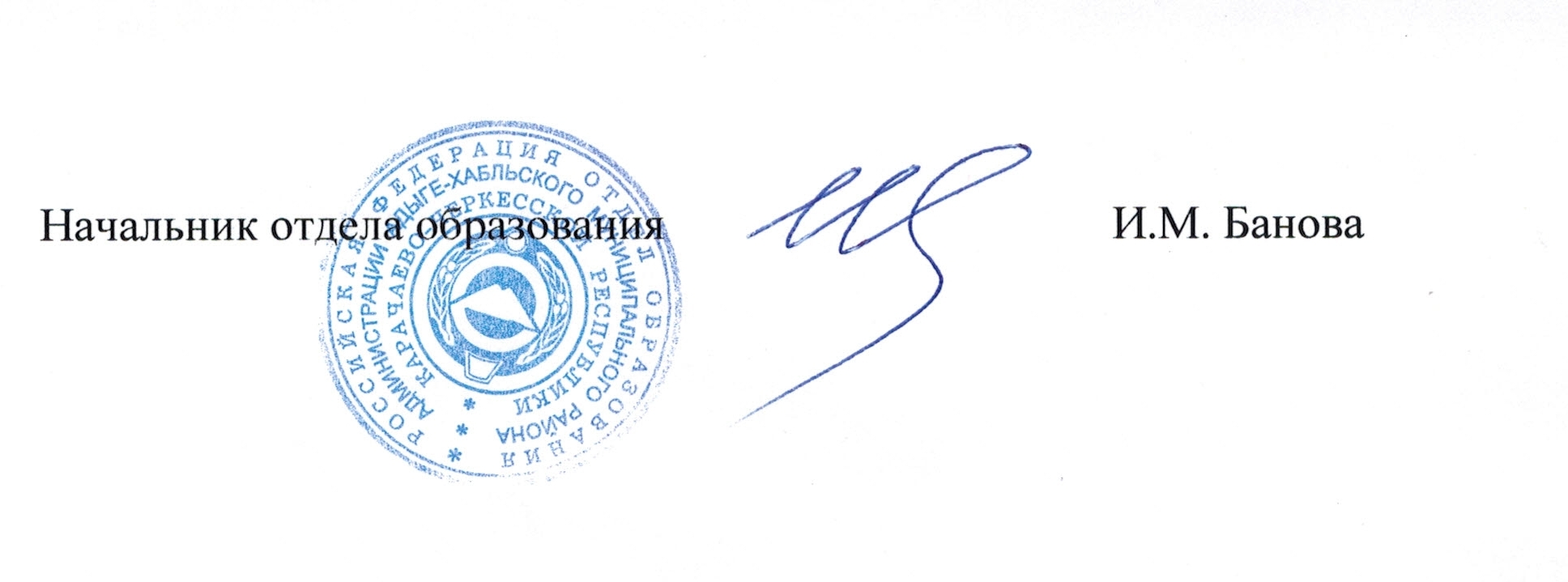 